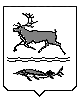 МУНИЦИПАЛЬНОЕ ОБРАЗОВАНИЕ СЕЛЬСКОЕ ПОСЕЛЕНИЕ КАРАУЛТАЙМЫРСКОГО ДОЛГАНО-НЕНЕЦКОГО МУНИЦИПАЛЬНОГО РАЙОНА Красноярского краякараульский сельский совет депутатовРЕШЕНИЕот «16» декабря 2021 года							       № 1145О внесении изменений в Решение Караульского сельского Совета депутатовот 17 июня 2021 года № 1118 «Об  утверждении Порядка назначения и проведения собрания граждан в целях рассмотрения и обсуждения вопросов внесения инициативных проектов в муниципальном образовании сельское поселение Караул Таймырского Долгано-Ненецкого муниципального района Красноярского края»В соответствии с Федеральным законом от 6 октября 2003 года № 131-ФЗ «Об общих принципах организации местного самоуправления в Российской Федерации», руководствуясь Уставом муниципального образования сельское поселение Караул Таймырского Долгано-Ненецкого муниципального района Красноярского края,  Караульский сельский Совет депутатовРЕШИЛ:1. В Решение Караульского сельского Совета депутатов от 17 июня 2021 года №1118 «Об  утверждении Порядка назначения и проведения собрания граждан в целях рассмотрения и обсуждения вопросов внесения инициативных проектов в муниципальном образовании сельское поселение Караул Таймырского Долгано-Ненецкого муниципального района Красноярского края» внести следующие изменения:1) в заголовке и в п. 1 Решения после слова «собрания» дополнить словами «или конференции». 2. В Порядок назначения и проведения собрания граждан в целях рассмотрения и обсуждения вопросов внесения инициативных проектов в муниципальном образовании сельское поселение Караул Таймырского Долгано-Ненецкого муниципального района Красноярского края, утвержденный Решением, внести следующие изменения:1) в заголовке и в п. 1.1 Порядка после слова «собрания» дополнить словами «или конференции»;2) по тексту Порядка слова «собрания (конференции)» в соответствующих падежах заменить словами «собрания или конференции» в соответствующих падежах;3) в подп. 1 п. 1.2 Порядка после слов «для жителей муниципального образования» дополнить словами «или его части»;4) в абзаце втором пункта 2.1 Порядка после слова «жителей» дополнить словами «муниципального образования, достигших шестнадцатилетнего возраста,»;5) в абзаце пятом пункта 2.8 Порядка после слов «муниципального образования» дополнить словами «или его часть»;6) в п. 6.3 Порядка слово «направления» заменить словом «поступления». 2.	Опубликовать настоящее Решение в информационном вестнике «Усть-Енисеец» и разместить на официальном сайте муниципального образования сельское поселение Караул Таймырского Долгано-Ненецкого муниципального района Красноярского края. 3. 	Настоящее Решение вступает в силу после его официального опубликования.Председатель Караульскогосельского Совета депутатов_________________     Д.В. РудникВременно исполняющая полномочия Главы сельского поселения Караул_____________________ Н.Б. Гурина